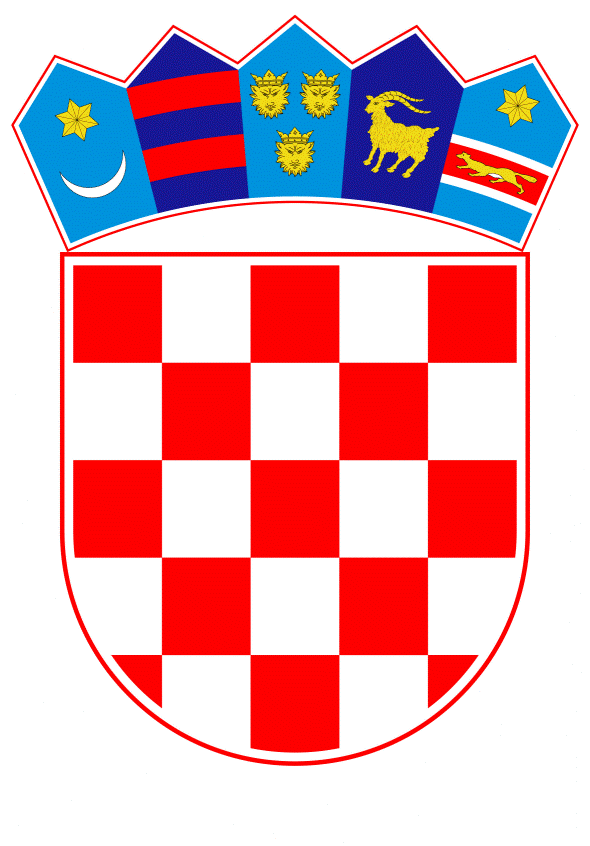 VLADA REPUBLIKE HRVATSKEZagreb, 24. kolovoza 2022.______________________________________________________________________________________________________________________________________________________________________________________________________________________________Banski dvori | Trg Sv. Marka 2  | 10000 Zagreb | tel. 01 4569 222 | vlada.gov.hrPRIJEDLOG ZAKONA O IZMJENAMA ZAKONA O NABAVI I POSJEDOVNJU ORUŽJA GRAĐANA, S KONAČNIM PRIJEDLOGOM ZAKONAZagreb, kolovoz 2022.PRIJEDLOG ZAKONA O IZMJENAMA ZAKONA O NABAVI I POSJEDOVNJU ORUŽJA GRAĐANA, S KONAČNIM PRIJEDLOGOM ZAKONAUSTAVNA OSNOVA ZA DONOŠENJE ZAKONAUstavna osnova za donošenje ovoga Zakona sadržana je u članku 2. stavku 4. podstavku 1. Ustava Republike Hrvatske (Narodne novine, br. 85/10. – pročišćeni tekst i 5/14. – Odluka Ustavnog suda Republike Hrvatske).OCJENA STANJA I OSNOVNA PITANJA KOJA SE TREBAJU UREDITI ZAKONOM TE POSLJEDICE KOJE ĆE DONOŠENJEM ZAKONA PROISTEĆIRepublika Hrvatska je potpisivanjem Ugovora o pristupanju Republike Hrvatske Europskoj uniji postala stranka Ugovora o Europskoj uniji, kao i Ugovora o funkcioniranju Europske unije i Ugovora o osnivanju Europske zajednice za atomsku energiju. Upotreba eura kao jedinstvene valute u Ekonomskoj i monetarnoj uniji regulirana je trima uredbama Vijeća EU-a. To su Uredba Vijeća (EZ) br. 1103/97 od 17. lipnja 1997. o određenim odredbama koje se odnose na uvođenje eura, Uredba Vijeća (EZ) br. 974/98 od 3. svibnja 1998. o uvođenju eura i Uredba Vijeća (EZ) br. 2866/98 od 31. prosinca 1998. o stopama konverzije između eura i valuta država članica koje usvajaju euro. Vlada Republike Hrvatske je na sjednici održanoj 23. prosinca 2020. donijela Nacionalni plan zamjene hrvatske kune eurom („Narodne novine“, br. 146/20), a s ciljem provedbe navedenog Nacionalnog plana,  Vlada je u rujnu 2021. godine donijela Zaključak o provedbi zakonodavnih aktivnosti povezanih s uvođenjem eura kao službene valute u Republici Hrvatskoj. Ovim Zaključkom utvrđen je popis zakona i podzakonskih propisa koje je potrebno izmijeniti radi pune prilagodbe hrvatskog zakonodavstva uvođenju eura kao službene valute.Osim donošenja zakona kojim će se urediti najvažnija pitanja vezana uz uvođenje eura kao službene valute u Republici Hrvatskoj, za potrebe pune prilagodbe hrvatskog zakonodavstva uvođenju eura, potrebno  je izmijeniti niz zakona i podzakonskih propisa koji sadržavaju odredbe povezane s kunom. Važeći Zakon o nabavi i posjedovanju oružja građana („Narodne novine“, br. 94/18. i 42/20.) sadrži prekršajne odredbe kojima je propisano sankcioniranje pravnih i fizičkih osoba za ponašanja suprotna odredbama toga Zakona. Kao prekršajne sankcije propisane su novčane kazne, iznos kojih je izražen u kunama.Radi potrebe prilagodbe pravnog okvira Republike Hrvatske uvođenju eura kao službene valute te nesmetanom i učinkovitom postupanju svih tijela uključenih u procesuiranje prekršaja utvrđenih Zakonom o nabavi i posjedovanju oružja građana, potrebno je u ovom Zakonu zamijeniti iznose novčanih kazni izraženih u kunama tako da budu izraženi u eurima.III.	 OCJENA I IZVORI POTREBNIH SREDSTAVA ZA PROVEDBU ZAKONAZa provedbu ovoga Zakona nije potrebno osigurati dodatna sredstva u državnom proračunu Republike Hrvatske. IV. PRIJEDLOG ZA DONOŠENJE ZAKONA PO HITNOM POSTUPKU Donošenje ovog Zakona predlaže se po hitnom postupku sukladno članku 204. Poslovnika Hrvatskoga sabora („Narodne novine“, br. 81/13., 113/16., 69/17., 29/18., 53/20., 119/20. - Odluka Ustavnog suda Republike Hrvatske i 123/20.), prema kojem se po hitnom postupku donose zakoni kada to zahtijevaju osobito opravdani razlozi.S obzirom da je Vlada Republike Hrvatske donijela Nacionalni plan zamjene hrvatske kune eurom, potrebno je u zakonima koji sadrže prekršajne odredbe na temelju kojih se prekršitelji sankcioniraju novčanom kaznom čiji je iznos izražen u kunama, zamijeniti te iznose onima izraženim u euru, s ciljem učinkovite i pravodobne prilagodbe pravnog okvira Republike Hrvatske uvođenju eura kao službene valute.KONAČNI PRIJEDLOG  ZAKONA O IZMJENAMA ZAKONA O  NABAVI I POSJEDOVANJU ORUŽJA GRAĐANAČlanak 1.	U Zakonu o nabavi i posjedovanju oružja građana („Narodne novine“, br. 94/18 i 42/20) u članku 70. stavku 1. riječi: „od 5000,00 do 40.000,00 kuna“ zamjenjuju se riječima: „od 660,00 do 5.300,00 eura“.Članak 2.	U članku 71. stavku 1. riječi: „od 3000,00 do 15.000,00 kuna“ zamjenjuju se riječima: „od 390,00 do 1.990,00 eura“.Članak 3.	U članku 72. stavku 1. riječi: „od 1000,00 do 5000,00 kuna“ zamjenjuju se riječima: „od 130,00 do 660,00 eura“.Članak 4.	U članku 73. stavku 1. riječi: „od 5000,00 do 50.000,00 kuna“ zamjenjuju se riječima: „od 660,00 do 6.630,00 eura“.	U stavku 3. riječi: „od 5000,00 do 15.000,00 kuna“ zamjenjuju se riječima: „od 660,00    do 1.990,00 eura“.Članak 5. U članku 74. stavku 1. riječi: „od 5000,00 do 30.000,00 kuna“ zamjenjuju se riječima: „od 660,00 do 3.980,00 eura“.Članak 6. Ovaj Zakon objavit će se u „Narodnim novinama“, a stupa na snagu na dan uvođenja eura kao službene valute u Republici Hrvatskoj.O B R A Z L O Ž E N J E Uz članak 1. do 5. Iznosi novčanih kazni utvrđeni člancima 70., 71., 72., 73. i 74.  Zakona o nabavi i posjedovanju oružja građana („Narodne novine“, br. 94/18 i 42/20)  izraženi u kunama, zamjenjuju se iznosima izraženim u euru.Uz članak 5.Propisuje se stupanje na snagu ovog Zakona.TEKST ODREDBI VAŽEĆEG ZAKONA KOJE SE MIJENJAJU XII. PREKRŠAJNE ODREDBEČlanak 70.(1) Novčanom kaznom od 5000,00 do 40.000,00 kuna ili kaznom zatvora do 60 dana kaznit će se za prekršaj fizička osoba koja:1. nabavlja, drži ili nosi vatreno oružje kategorije B bez odobrenja za nabavu oružja koje je izdalo nadležno tijelo (članak 11. stavak 4.)2. kao kolekcionar sakuplja oružje kategorije B bez odobrenja za sakupljanje oružja kategorije B ili oružje kategorije C bez odobrenja za sakupljanje oružja kategorije C koje je izdalo nadležno tijelo (članak 26. stavak 12.)3. oružje kategorije B i C koje je nabavljeno u svrhu sakupljanja oružja nosi, upotrebljava ili za njega nabavlja ili puni streljivo (članak 26. stavak 4.)4. oružje sakupljeno na temelju odobrenja za sakupljanje oružja kategorije B proda ili preda osobi koja nema odobrenje za sakupljanje oružja kategorije B ili odobrenje za nabavu oružja kategorije B (članak 26. stavak 5.)5. se ne pridržava pravila javno istaknutih zabrana o unošenju oružja u određene prostore ili prostorije (članak 29. stavak 2.)6. proda ili preda oružje kategorije B onome tko nema važeće odobrenje za nabavu oružja ili važeći oružni list (članak 30. stavak 1.)7. posjeduje streljivo za oružje kategorije B, a nema važeći oružni list ili važeće odobrenje za nabavu oružja ili europsku oružnu propusnicu ili drugu ispravu o oružju izdanu na temelju međunarodnih ugovora (članak 30. stavak 3.)8. vatreno oružje koje je onesposobljeno za uporabu osposobi (članak 31. stavak 4.)9. streljivo napunjeno za vlastite potrebe, kao i barut ne čuva na način da ne budu dostupni osobi koja nije ovlaštena za njihovo posjedovanje, zaključane i odvojene u metalnom ormaru, sefu ili sličnom spremištu koje se ne može otvoriti alatom uobičajene uporabe (članak 32. stavak 3.)10. prilikom punjenja streljiva za vlastite potrebe ne vodi brigu o sigurnosti drugih osoba i imovine te ih time ugrozi (članak 32. stavak 5.)11. oružje i streljivo ne čuva u stambenom ili drugom prostoru koji se nalazi u mjestu njezina prebivališta ili boravišta zaključane u metalnom ormaru, sefu ili sličnom spremištu koje neovlaštene osobe ne mogu otvoriti alatom uobičajene uporabe (članak 33.)12. oružje upotrebljava na javnim mjestima ili na mjestima gdje se može ugroziti sigurnost građana (članak 35. stavak 2.)13. da oružje na uporabu djeci suprotno odredbama ovoga Zakona (članak 35. stavak 6.)14. oružje kategorije B i zračno oružje i oružje s tetivom kategorije C i D da na korištenje djeci mlađoj od devet godina ili djeci starijoj od devet godina izvan sportskih strelišta ili drugih mjesta određenih i uređenih za vježbe gađanja (članak 35. stavak 7.)15. oružje kategorije B i zračno oružje i oružje s tetivom kategorije C i D da na korištenje djeci starijoj od devet godina na sportskim strelištima i na drugim mjestima određenim i uređenim za vježbe gađanja bez nadzora trenera koji ispunjava opće i posebne uvjete iz članka 11. ovoga Zakona i uvjete propisane posebnim propisom o sportu ili oružje kategorije B da na korištenje djeci starijoj od sedamnaest godina i šest mjeseci prilikom osposobljavanja za lovca bez nadzora osoba ovlaštenih za izvođenje programa osposobljavanja lovaca sukladno posebnom propisu o lovstvu ili bez potpisane suglasnosti roditelja ili skrbnika da dijete može koristiti oružje prilikom osposobljavanja za lovca (članak 35. stavak 7.)16. prilikom prelaska državne granice ne prijavi oružje i pripadajuće streljivo graničnoj policiji (članak 60. stavak 3.)17. oružje i streljivo koje prodaje državljaninu trećih država ne dostavi do državne granice i preda ga državljaninu trećih država u nazočnosti granične policije (članak 66. stavak 2.).(2) Oružje, streljivo i barut iz stavka 1. ovoga članka će se oduzeti.Članak 71.(1) Novčanom kaznom od 3000,00 do 15.000,00 kuna ili kaznom zatvora do 30 dana kaznit će se za prekršaj fizička osoba koja:1. prilikom podnošenja zahtjeva za izdavanje odobrenja za nabavu oružja da lažnu izjavu da ima osigurane uvjete za siguran smještaj i čuvanje oružja (članak 13.)2. za oružje kategorije B koje je nabavljeno na temelju odobrenja za nabavu oružja u roku od osam dana od dana nabave ne podnese nadležnom tijelu zahtjev za registraciju oružja i izdavanje oružnog lista (članak 21. stavak 1.)3. ne postupa s oružjem i streljivom s osobitom pažnjom (članak 28.)4. nosi oružje kada je pod utjecajem droga, lijekova ili drugih omamljujućih sredstava ili kada u krvi ima alkohola iznad 0,50 g/kg, odnosno odgovarajući iznos miligrama u litri izdahnutog zraka odnosno kada je u takvom stanju da nije u mogućnosti shvatiti značenje svojeg postupanja odnosno vladati svojom voljom (članak 29. stavak 3.)5. se na zahtjev službene osobe odbije podvrgnuti pregledima i ispitivanjima pomoću odgovarajućih sredstava i uređaja radi utvrđivanja je li pod utjecajem droga, lijekova ili drugih omamljujućih sredstava i ima li u krvi alkohola iznad 0,50 g/kg, odnosno odgovarajući iznos miligrama u litri izdahnutog zraka (članak 29. stavak 4.)6. oružje kategorije B, C i D nosi na javnim mjestima na način kojim se uznemiruju građani i da je vidljivo drugim građanima (članak 29. stavak 5.)7. streljivo za oružje kategorije B proda ili preda onome tko nema važeći oružni list ili važeće odobrenje za nabavu oružja (članak 30. stavak 2.)8. puni streljivo za vlastite potrebe, a ne posjeduje važeći oružni list za oružje registrirano u svrhu lova ili sporta (članak 32. stavak 1.)9. ne preda svoje oružje i streljivo na čuvanje osobi koja ima oružni list za takvu vrstu oružja ili ovlaštenom trgovcu oružjem kada napušta mjesto prebivališta ili boravišta na vrijeme duže od godinu dana, a oružje i streljivo koje prema ovom Zakonu posjeduje na temelju oružnog lista ne nosi sa sobom (članak 34. stavak 1.)10. lovačko oružje koristi protivno propisima o lovstvu ili izvan civilnih strelišta ili drugih mjesta određenih za vježbe gađanja (članak 35. stavak 3.)11. sportsko oružje upotrebljava izvan civilnih strelišta ili drugih mjesta koja su određena za vježbe gađanja (članak 35. stavak 4.)12. zračno oružje i luk upotrebljava na mjestima gdje se može ugroziti sigurnost građana (članak 35. stavak 5.)13. posuđuje oružje koje nije registrirano za lov ili sport (članak 36. stavak 1.)14. kao član sportske streljačke organizacije ili sportske streličarske organizacije posuđeno oružje i streljivo sportske streljačke organizacije ili sportske streličarske organizacije nosi bez potvrde te organizacije (članak 36. stavak 3.)15. posudi oružje osobi koja nema oružni list za takvu vrstu oružja ili odobrenje za nabavu takve vrste oružja ili strancu kojem nije izdana lovačka iskaznica za stranca, bez obzira na marku, model ili kalibar oružja (članak 37. stavak 1.)16. kao nasljednik oružja ne odjavi kod nadležnog tijela naslijeđeno oružje u roku od osam dana od dana prodaje, darovanja ili onesposobljavanja oružja (članak 41.)17. kao hrvatski državljanin koji iznosi oružje i pripadajuće streljivo u treće države i kao državljanin treće države koji unosi oružje i pripadajuće streljivo u Republiku Hrvatsku, u svrhu lova preko državne granice prenosi više od tri komada lovačkog oružja odnosno više od 500 komada streljiva za lovačko oružje s glatkim cijevima te više od 100 komada streljiva za lovačko oružje s užlijebljenim cijevima (članak 60. stavak 1.)18. ne vodi evidenciju o sakupljenom oružju kategorije B i C (članak 68. stavak 1.).(2) Oružje, streljivo i komponente streljiva iz stavka 1. točaka 1. – 13. te točaka 15. – 18. ovoga članka će se oduzeti.Članak 72.(1) Novčanom kaznom od 1000,00 do 5000,00 kuna kaznit će se za prekršaj fizička osoba koja:1. posjeduje hladno oružje kojem je osnovna namjena napad ili nanošenje ozljeda ili koja nosi na javnom mjestu predmete pogodne za nanošenje ozljeda, a način ili okolnosti njihovog nošenja ukazuju da se nose kako bi bili uporabljeni za napad ili nanošenje ozljeda (članak 8. stavak 1. točka 1.)2. u roku od osam dana od izvršene promjene ne izvijesti nadležno tijelo o promjeni izabranog liječnika primarne zdravstvene zaštite (članak 15. stavak 3.)3. kao izabrani liječnik primarne zdravstvene zaštite, kao i svaki drugi liječnik koji ima saznanja o promjeni zdravstvenog stanja ili tijeku liječenja vlasnika oružja, a koje utječe na zdravstvenu sposobnost za posjedovanje oružja, odmah o tome ne izvijesti nadležno tijelo (članak 15. stavak 4.)4. u propisanom roku ne vrati neiskorišteno odobrenje za nabavu oružja (članak 19. stavak 5.)5. ako nakon isteka roka važenja oružnog lista ne priloži uvjerenje o zdravstvenoj sposobnosti (članak 22. stavak 2.)6. u propisanom roku ne prijavi promjenu podataka koji se upisuju u oružni list (članak 24. stavak 2.)7. u propisanom roku ne prijavi oružje kategorije C (članak 27. stavak 2.)8. nosi oružje kategorije B bez oružnog lista (članak 29. stavak 1.)9. u roku od osam dana od dana prodaje oružja ili predaje oružja ovlaštenom trgovcu oružjem radi prodaje, a za koje je izdana isprava o oružju, ne izvijesti nadležno tijelo o prodaji oružja ili predaji na prodaju ovlaštenom trgovcu oružja koje se nabavlja na temelju odobrenja, a koje se prema ovom Zakonu može nabaviti na temelju odobrenja za nabavu oružja (članak 30. stavak 4.)10. u propisanom roku ne odjavi oružje (članak 30. stavak 5.)11. u propisanom roku ne odjavi onesposobljeno oružje radi poništenja isprava o oružju (članak 31. stavak 3.)12. u svrhu punjenja streljiva za vlastite potrebe drži više od 2000 grama baruta (članak 32. stavak 2.)13. u propisanom roku ne obavijesti o predaji oružja i streljiva na čuvanje (članak 34. stavak 2.)14. oružje kategorije B i C ne prenosi izvan lovišta odnosno strelišta u odgovarajućim navlakama ili kovčezima i nenapunjeno, ili ako oružje koje se nosi radi osobne sigurnosti nosi na način da je vidljivo (članak 35. stavak 8.)15. odmah ne prijavi gubitak ili krađu oružja ili streljiva ili isprava o oružju (članak 38. stavci 1. i 2.)16. nađe oružje ili streljivo ili sazna za skriveno oružje ili streljivo, a o tome odmah ne obavijesti najbližu policijsku upravu ili policijsku postaju (članak 39.)17. kao punoljetni član obitelji, zakonski zastupnik, skrbnik, osoba koja je s umrlim vlasnikom oružja živjela u zajedničkom kućanstvu ili osoba kod koje se oružje u trenutku smrti vlasnika oružja nalazilo, odmah po saznanju o postojanju oružja ne obavijesti nadležno tijelo radi predaje oružja i streljiva (članak 40. stavak 1.)18. kao nasljednik oružja u roku od 60 dana od dana pravomoćnosti rješenja o nasljeđivanju oružje ne proda ili daruje ili ne podnese zahtjev za registraciju oružja ili ne da onesposobiti oružje kako bi ga zadržala ili se ne odrekne oružja u korist Republike Hrvatske bez naknade (članak 40. stavak 3.).(2) Oružje i streljivo iz stavka 1. točaka 1., 5., 7., 8., 11., 12., 14., 15., 16., 17. i 18. ovoga članka će se oduzeti.Članak 73.(1) Novčanom kaznom od 5000,00 do 50.000,00 kuna kaznit će se za prekršaj pravna osoba:1. ako oružje kategorije B i zračno oružje i oružje s tetivom kategorije C i D da na korištenje djeci mlađoj od devet godina ili djeci starijoj od devet godina izvan sportskih strelišta ili drugih mjesta određenih i uređenih za vježbe gađanja (članak 35. stavak 7.)2. ako oružje kategorije B i zračno oružje i oružje s tetivom kategorije C i D da na korištenje djeci starijoj od devet godina na sportskim strelištima i na drugim mjestima određenim i uređenim za vježbe gađanja bez nadzora trenera koji ispunjava opće i posebne uvjete iz članka 11. ovoga Zakona i uvjete propisane posebnim propisom o sportu ili oružje kategorije B da na korištenje djeci starijoj od sedamnaest godina i šest mjeseci prilikom osposobljavanja za lovca bez nadzora osoba ovlaštenih za izvođenje programa osposobljavanja lovaca sukladno posebnom propisu o lovstvu ili bez potpisane suglasnosti roditelja ili skrbnika da dijete može koristiti oružje prilikom osposobljavanja za lovca (članak 35. stavak 7.)3. ako posudi oružje osobi koja nema oružni list ili odobrenje za nabavu oružja ili strancu kojem nije izdana lovačka iskaznica za stranca (članak 37. stavak 1.)4. ako prije posuđivanja oružja svojim članovima ne obavijesti policijsku upravu odnosno policijsku postaju ministarstva nadležnog za unutarnje poslove na čijem području ima sjedište (članak 37. stavak 3.)5. ako posuđuje oružje svojim članovima koji ne ispunjavaju uvjete iz članka 11. stavka 2. ovoga Zakona (članak 37. stavak 4.)6. ovlašteni trgovac oružjem koji u roku od osam dana ne vrati nadležnom tijelu oružje koje nije prodao u roku od godinu dana (članak 51. stavak 6.)7. ako oružje i streljivo koje prodaje državljaninu trećih država ne dostavi do državne granice i preda ga državljaninu trećih država u nazočnosti granične policije (članak 66. stavak 2.).(2) Oružje i streljivo iz stavka 1. ovoga članka će se oduzeti.(3) Za prekršaje iz stavka 1. ovoga članka kaznit će se novčanom kaznom od 5000,00 do 15.000,00 kuna i odgovorna osoba u pravnoj osobi.Članak 74.(1) Novčanom kaznom od 5000,00 do 30.000,00 kuna kaznit će se za prekršaj fizička osoba obrtnik:1. ako oružje kategorije B i zračno oružje i oružje s tetivom kategorije C i D da na korištenje djeci mlađoj od devet godina ili djeci starijoj od devet godina izvan sportskih strelišta ili drugih mjesta određenih i uređenih za vježbe gađanja (članak 35. stavak 7.)2. ako oružje kategorije B i zračno oružje i oružje s tetivom kategorije C i D da na korištenje djeci starijoj od devet godina na sportskim strelištima i na drugim mjestima određenim i uređenim za vježbe gađanja bez nadzora trenera koji ispunjava opće i posebne uvjete iz članka 11. ovoga Zakona i uvjete propisane posebnim propisom o sportu ili oružje kategorije B da na korištenje djeci starijoj od sedamnaest godina i šest mjeseci prilikom osposobljavanja za lovca bez nadzora osoba ovlaštenih za izvođenje programa osposobljavanja lovaca sukladno posebnom propisu o lovstvu ili bez potpisane suglasnosti roditelja ili skrbnika da dijete može koristiti oružje prilikom osposobljavanja za lovca (članak 35. stavak 7.)3. ako posudi oružje osobi koja nema oružni list ili odobrenje za nabavu oružja ili strancu kojem nije izdana lovačka iskaznica za stranca (članak 37. stavak 1.)4. ako prije posuđivanja oružja svojim članovima ne obavijesti policijsku upravu odnosno policijsku postaju ministarstva nadležnog za unutarnje poslove na čijem području ima sjedište (članak 37. stavak 3.)5. ako posuđuje oružje svojim članovima koji ne ispunjavaju uvjete iz članka 11. stavka 2. ovoga Zakona (članak 37. stavak 4.)6. ovlašteni trgovac oružjem koji u roku od osam dana ne vrati nadležnom tijelu oružje koje nije prodao u roku od godinu dana (članak 51. stavak 6.)7. ako oružje i streljivo koje prodaje državljaninu trećih država ne dostavi do državne granice i preda ga državljaninu trećih država u nazočnosti granične policije (članak 66. stavak 2.).(2) Oružje i streljivo iz stavka 1. ovoga članka će se oduzeti.Predlagatelj:Ministarstvo unutarnjih poslova Predmet:Nacrt prijedloga zakona o izmjenama Zakona o nabavi i posjedovanju oružja građana, s Nacrtom konačnog prijedloga zakona     